.Info:	Intro 24 countsS1: Twinkle, WeaveS2: Side, Drag, ¼ R Fwd, ½ R Back, ½ R  FwdS3: ½ R Back, Sweep, Behind Side CrossS4: Side, Drag, Rolling VineS5: Twinkle, Twinkle ¼ RS6: Basic Waltz ½ L x2S7: Fwd, Slow Kick, Basic Waltz BackS8: Fwd, Point, Hold, Back, Rock Side RecoverS9: Twinkle ½ L, Rock Across Recover, SideS10: ⅛ R Fwd, Fwd x2, Twinkle ¾ RS11: Fwd x3, Twinkle ¾ RS12: Fwd x3, Rock Across Recover, ⅛ R SideS13: Twinkle x2S14: Weave, DragS15: Rolling Vine, WeaveS16: Side, Drag, ¼ R Fwd, SweepStart againEnding: Dance the 5th wall up to and including count 94 (count 4 of the 16th (last) section and end with:Call Out My Name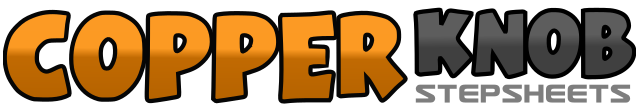 .......Count:96Wall:2Level:Intermediate - waltz.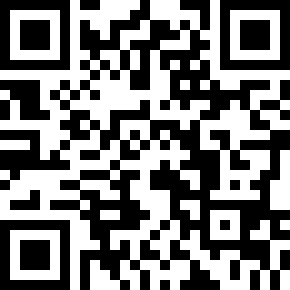 Choreographer:Vincent Dijks (NL) - April 2018Vincent Dijks (NL) - April 2018Vincent Dijks (NL) - April 2018Vincent Dijks (NL) - April 2018Vincent Dijks (NL) - April 2018.Music:Call Out My Name - The Weeknd : (Album: My Dear Melancholy)Call Out My Name - The Weeknd : (Album: My Dear Melancholy)Call Out My Name - The Weeknd : (Album: My Dear Melancholy)Call Out My Name - The Weeknd : (Album: My Dear Melancholy)Call Out My Name - The Weeknd : (Album: My Dear Melancholy)........1-3LF cross over, RF step side, LF step beside4-6RF cross over, LF step side, RF cross behind1-3LF big step side, RF drag in 2 counts4-6RF ¼ right step forward, LF ½ right step back, RF ½ right step forward1-3LF ½ right step back, RF sweep back in 2 counts4-6RF cross behind, LF step side, RF cross over [9]1-3LF big step side, RF drag in 2 counts4-6RF ¼ right step forward, LF ½ right step back, RF ¼ right step side1-3LF cross over, RF step side, LF step beside4-6RF cross over, LF ¼ right step back, RF step beside1-3LF step forward, RF ½ left step slightly back, LF step beside4-6RF step back, LF ½ left step slightly forward, RF step beside [12]1-3LF step forward, RF kick slowly forward in 2 counts4-6RF step back, LF step beside, RF step beside1-3LF step forward, RF point side, hold4-6RF step back, LF rock side, RF recover1-3LF cross over, RF ¼ left step back, LF ¼ left step side4-6RF rock across, LF recover, RF step side [6]1-3LF ⅛ right walk forward, RF walk forward, LF walk forward4-6RF ¼ right cross over, LF ¼ right step back, RF ¼ right step forward [4.30]1-3LF walk forward, RF walk forward, LF walk forward4-6RF ¼ right cross over, LF ¼ right step back, RF ¼ right step forward [1.30]1-3LF walk forward, RF walk forward, LF walk forward4-6RF rock across, LF recover, RF ⅛ right step side [3]1-3LF cross over, RF step side, LF step beside4-6RF cross over, LF step side, RF step beside1-3LF cross over, RF step side, LF cross behind4-6RF step side, LF drag in 2 counts1-3LF ¼ left step forward, RF ½ left step back, LF ¼ left step side4-6RF cross over, LF step side, RF cross behind1-3LF step side, RF drag in 2 counts4-6RF ¼ right step forward, LF sweep forward in 2 counts [6]5-6LF ½ right sweep fwd [12]